ПОЛОЖЕНИЕ
О БАНКЕ ДАННЫХ «ОДАРЕННЫЕ ДЕТИ»
МБОУ «СОШ №53»1. Общие положения1.1. Положение о банке данных «Одаренные дети» в образовательной организации (Положение; ОО) определяет порядок формирования и ведения банка данных одаренных детей, обучающихся в ОО.1.2. Положение разработано в соответствии:с Федеральным законом от 29.12.2012 № 273-ФЗ «Об образовании в Российской Федерации»;Федеральным законом от 27.07.2006 № 152-ФЗ «О персональных данных»;Национальной стратегией действий в интересах детей на 2012–2017 годы, утвержденной Указом Президента от 01.06.2012 № 761;Концепцией общенациональной системы выявления и развития молодых талантов, утвержденной Президентом 03.04.2012 № Пр-827;Правилами выявления детей, проявивших выдающиеся способности, сопровождения и мониторинга их дальнейшего развития, утвержденными постановлением Правительства от 17.11.2015 № 1239;Стратегией развития воспитания в Российской Федерации до 2025 года, утвержденной распоряжением Правительства от 29.05.2015 № 996-р;Концепцией общенациональной системы выявления и развития молодых талантов, утвержденной Президентом 03.04.2012 № Пр-827;Концепцией развития дополнительного образования детей, утвержденной распоряжением Правительства от 31.03.2022 № 678-р;Уставом ОО.1.3. Банк данных «Одаренные дети» в ОО (банк) является внутренней системой сбора и учета информации об одаренных обучающихся ОО, показавших высокие результаты в различных видах деятельности. Банк помогает организовывать меры по поддержке, максимально эффективному использованию потенциала и творческих способностей одаренных детей.1.4. Основными задачами создания и функционирования банка ОО являются:обеспечение единой системы учета одаренных детей, вовлечение их в образовательные проекты и  программы международного, федерального, регионального, муниципального уровней, привлечение к участию в творческих мероприятиях;создание условий для развития и обучения одаренных детей, их дальнейшей профессиональной ориентации и становления;совершенствование системы работы с одаренными детьми в ОО;пропаганда достижений одаренных детей, информирование органов власти, учреждений культуры и искусства, образования, иных заинтересованных организаций о достижениях обучающихся.1.5. Пользователями банка ОО являются участники образовательных отношений.1.6. Основные понятия, используемые в настоящем Положении:информация, предоставляемая в банк ОО, – сведения и документы о лицах, отличающихся особыми способностями в различных видах деятельности, показавших высокие результаты участия в мероприятиях учрежденческого, муниципального, регионального, межрегионального, всероссийского и международного уровней;персоналии банка – лица, информация о которых внесена в банк ОО (одаренные дети, педагоги-наставники, классные руководители);поставщик информации в банк – педагог-психолог, педагоги дополнительного образования, классные руководители;получатели и пользователи информации – администрация, педагогические работники и учащиеся ОО, их родители (законные представители).2. ПЕРСОНАЛИИ БАНКА ОО2.1. Персоналиями банка ОО являются обучающиеся – победители (призеры, лауреаты, дипломанты, финалисты, стипендиаты и пр.) мероприятий школьного, муниципального, регионального, межрегионального, всероссийского и международного уровней, а также педагоги, педагоги-наставники, подготовившие учащихся-победителей, призеров и лауреатов.2.2. Персоналии банка ОО представлены следующими категориями:обучающиеся ОО;педагогические работники, подготовившие одаренных детей (победителей и лауреатов).3. СТРУКТУРА, ПОРЯДОК ФОРМИРОВАНИЯ И ВЕДЕНИЯ БАНКА3.1. Структура банка ОО состоит из разделов и подразделов, соответствующих направленностям реализации дополнительных общеразвивающих программ, образовательным объединениям, различным видам деятельности, профилям обучения, мероприятиям, в которых педагоги и учащиеся ОО достигли высоких результатов.3.2. Организацию и контроль за проведением работ, связанных с формированием и использованием банка ОО, осуществляет заместитель руководителя ОО по учебно-воспитательной/научно-методической работе, курирующего дополнительное образование.Полномочия заместителя руководителя по УВР/НМР:формулировать предложения по изменению настоящего Положения;контролировать формирование банка данных одаренных детей ОО, проводить мониторинг их социализации, интеграции в интеллектуальное и творческое сообщество;собирать и систематизировать сведения о специальной профессиональной одаренности учащихся для организации ранней профессионализации дополнительного образования;создавать банк данных диагностических методик, программ, научно-методических разработок и рекомендаций по проблемам детской одаренности, определения склонности к профильному дополнительному образованию;проводить мониторинговые исследования по выявлению, развитию и результатам работы с одаренными детьми;готовить информационно-аналитические материалы, мониторинги, прогнозы и программы по направлению «Работа с одаренными детьми в ОО».3.3. Банк ОО включает:анкетно-биографические сведения об одаренных детях (при необходимости);анкетно-биографические сведения о наставниках/классных руководителях/педагогах одаренных детей (при необходимости);результаты психо-диагностических исследований обучающихся;творческие и образовательные результаты и достижения обучающихся различного уровня.3.4. Для оптимизации работы с банком администрация ОО обеспечивает хранение информации в электронном виде в рамках раздела «Портфолио» ученика АИС. Сетевой регион. Образование3.5. Информацию в банк вносит классный руководитель. Педагоги дополнительного образования и родители обучающихся обеспечивают своевременное предоставление информации для внесения в банк.3.6. Источниками информации для включения в банк ОО являются протоколы конкурсных мероприятий, а также официальные распорядительные акты (приказы, сводные таблицы результатов, дипломы/грамоты/сертификаты) об их результатах.3.7. Для сбора, обработки и хранения информации в банке ОО требуется письменное согласие персоналий, а для несовершеннолетних учащихся – согласие их родителей (законных представителей) на обработку персональных данных.3.8. Обновление информации в банке ОО заместитель руководителя по УВР/НМР и педагог-психолог проводят не реже чем два раза в год по состоянию на 15 мая и 15 сентября.3.9. Поставщики информации обязаны не позднее указанных сроков предоставлять обновленные сведения педагогу-психологу ОО для поддержания банка в актуальном состоянии.3.10. Ответственность за достоверность, полноту и своевременность предоставляемых сведений для формирования банка в пределах компетенции возлагается на поставщиков информации. Сведения, внесенные в банк, считаются достоверными до тех пор, пока не доказано обратное.3.11. Формирование, функционирование и организация использования банка включают следующие виды работ:первоначальный сбор, проверка и организация непрерывного поступления информации в банк;регистрация и экспертиза поступающей информации;хранение, пополнение и актуализация информации;обработка информации и выпуск информационного бюллетеня;мероприятия по защите персональных данных;анализ и экспертная оценка информации с целью выработки методических рекомендаций, разработки целевых программ и дорожных карт, планов работы с одаренными детьми.3.12. Изменения и дополнения в Положение вносятся педагогическим советом ОО, рассматриваются на его заседании и утверждаются приказом руководителя ОО.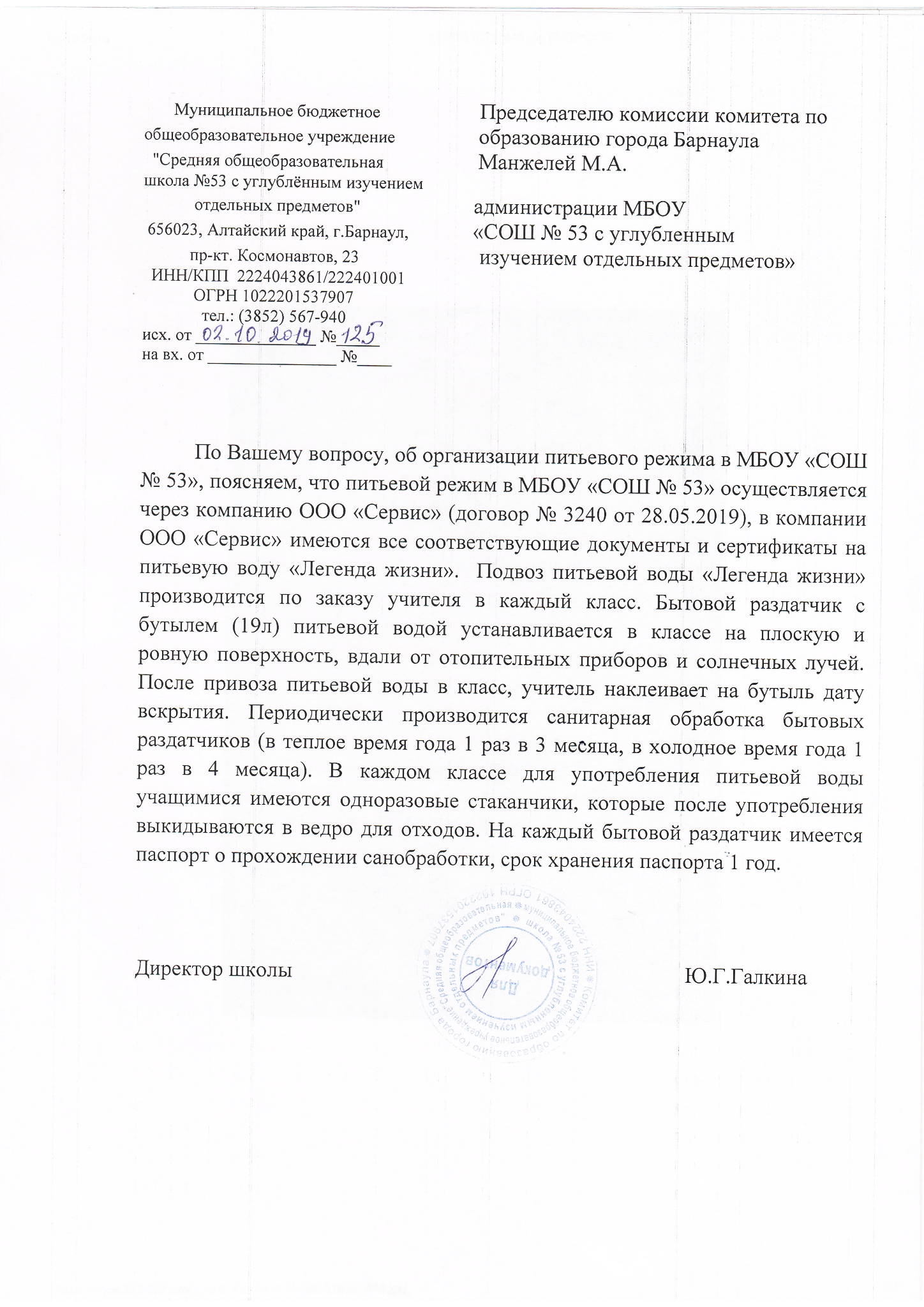 